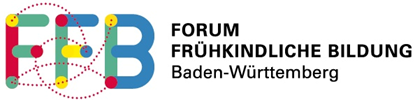 Vorbereitungsbogen für Familien - Entwicklungsgespräch Name des Kindes: _______________________________________________________Datum des Entwicklungsgesprächs: _________________________________________Dieser Bogen dient Ihnen als Familie zur Vorbereitung auf das Gespräch und verbleibt bei Ihnen.